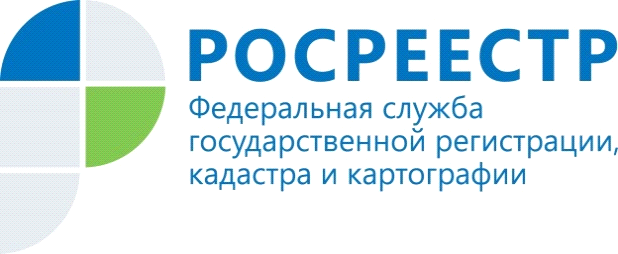 Подведены итоги Национального рейтингаУправлением Росреестра по Республике Алтай проведен форум на тему: «Итоги Национального рейтинга. Лучшие практики и результаты». В мероприятии приняли участие представители предпринимательского сообщества. В связи с ограничениями, введенными вследствие распространения коронавирусной инфекции, мероприятие прошло в онлайн-режиме с рассылкой информационных материалов.  В ходе мероприятия участниками были рассмотрены результаты лучших практик регионов-лидеров. Отдельные мероприятия, способствующие повышению инвестиционной привлекательности, с учетом особенностей Республики Алтай, одобрены для включения в Дорожную карту региона.  Материал подготовлен Управлением Росреестра по Республике Алтай